South West Aberdeenshire Citizens Advice Bureau                Position:    		Energy Advice Caseworker Employer:  		South West Aberdeenshire Citizens Advice BureauSalary:         		£21,840 pro rata (£17,472) + 5% pension contribution Hours:   		28 hrs per weekBase:          		Westhill and Banchory Responsible to:  	Bureau ManagerMain ResponsibilitiesTo build capacity within the Bureau to deal with complex energy issues and provide more intensive support to people in order to address fuel insecurity To build and/or strengthen collaborative working arrangements locally to ensure comprehensive energy advice and practical assistance for local peopleTo deliver quality assured energy advice appointments to people who need assistance with current energy issues under prevailing policies and legislation To raise awareness of initiatives beneficial to vulnerable clients locallyTo provide specialist casework support to Bureau volunteers and to other CABx in Aberdeenshire and Aberdeen City on complex energy enquiries Duties & Specific TasksTo lead on the development of energy advice capacity  in SWACAB To support and mentor generalist advisers with difficult or complex fuel enquiries in SWACAB To undertake detailed casework on complex fuel problems To provide consultancy support to colleagues in other CABx To design and deliver training /information awareness sessions to targeted community groups in the areaTo develop and build sustainable relationships with local organisations, energy advice and support providers and statutory bodies as appropriateTo represent the Bureau in appropriate and relevant community meetings To maintain expertise in relevant legislation e.g. energy/ fuel and related rights To ensure fuel issues statistics and social policy work are collected, highlighted and collatedTo contribute to the collation, gathering and reporting of information for the purposes of local and national social policy workTo operate within the bureau’s  policies,  procedures and quality assurance systemsTo liaise with colleagues internally and externally in a positive and constructive wayTo participate in staff meetings, individual supervision sessions, training and development to meet identified individual and organisational needsTo contribute to the strategic development of the Bureau and its servicesTo undertake any other reasonable duties as requested by your line manager or the Bureau ManagerPerson Specification – Energy Advice CaseworkerESSENTIAL CriteriaKnowledge and competence in consumer law and debt and diligence relating to energy supply  Good communication, interpersonal, negotiation, influencing and facilitation skillsRobust IT skills with experience of Microsoft office software, electronic case management and research systems Experience of carrying and managing a complex caseloadUnderstanding of the needs and motivation of volunteersExperience of delivering training/awareness workshopsA robust and mature understanding of fuel poverty and its underlying causesAbility to work under pressure, on your own initiative, but also to be part of a teamAbility to work in a systematic manner with attention to detailExcellent organisation and report writing skillsAn ability to deal with people using our service in a sensitive manner An ability to work collaboratively with colleagues from statutory and community organisationsCommitment to the principle of a person centred, volunteer led serviceCommitment to the aims and values of South West Aberdeenshire CABCommitment to CAB Equal Opportunities PoliciesAccess to a vehicle due to the need for in-work travel, for which a mileage rate is paid. DESIRABLE criteriaGood working knowledge of the statutory and voluntary agencies in the areaExperience of working within an advice setting 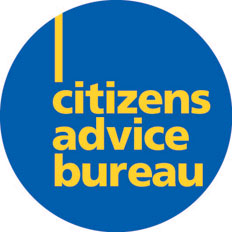 